ONOMA:  	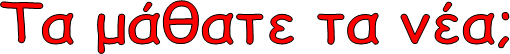  Σύνθετες λέξεις – ΚαταλήξειςΕνώνω τις παρακάτω λέξεις και φτιάχνω σύνθετες λέξεις.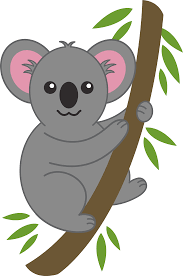 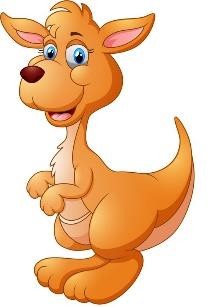 Ποιες λέξεις ενώθηκαν και έκαναν τις παρακάτω σύνθετες λέξεις;τρωγοπίνω περνοδιαβαίνω ξανακοιτάζω ψηλόλιγνος σαββατοκύριακο γαλαζοπράσινος χιονόβροχο 	+ 	 	+ 	 	+ 	 	+ 	 	+ 	 	+ 	 	+ 	Συμπληρώνω τα γράμματα που λείπουν από το παρακάτω παραμύθι.Μια φορά κι έναν καιρό, μια γιαγιά είχε έναν γι   που τον έλεγαν Γιάνν    . Ο    Γιάνν ς  ήταν  μεγάλ  ς  τεμπέλ  ς  και  αγαπούσε  πολύ  τη  ζέστ  .  Πάντα  καθόταν δίπλα στο τζάκ , τραβούσε την  πιπιλιά  (στάχτ  )  στην  άκρη  και  σκέπαζε τα πόδια του να ζεσταθούν. Γι’ αυτό συγχωριαν του τον ονόμασανΠιπιλογιάννη.   	μάνα  του  τον  παρακαλούσε  να  πάει  να  δουλέψ 	αλλά οΓιάνν ς πώς να αφήσει τη ζεστασιά της πιπιλιάς. Κάποτε, αποφάσισε να πάρει το γαϊδουράκ και να πάει να ψάξ για δουλειά. Επειδή όμως δεν μπορούσε να αποχωριστεί τη πιπιλιά, σκέφτηκε να δέσει στις δύο πλευρές του γαϊδουριού δύο τενεκέδες με πιπιλιά να βάλει τα πόδια του. Η μητέρα του, χαρούμεν για την απόφαση του Γιάννη να πάει να δουλέψει, έβαλε  μέσα στον τορβά του φρέσκο   ψωμ και τυρ να έχει για το δρόμο και του έδωσε την ευχ της. Στο δρόμοπου πήγαινε, συνάντησε ένα δράκ ......Παιδικό παραμύθι: Ο Πιπιλογιάννης